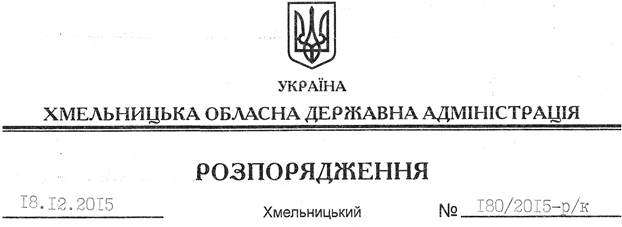 Відповідно до статті 6 Закону України “Про місцевідержавніадміністрації”, статей15, 26 Закону України“Про державну службу”, Положення про управління з питаньцивільногозахистунаселенняХмельницькоїобласноїдержавноїадміністрації, затвердженогорозпорядженнямголовиобласноїдержавноїадміністраціївід 14.01.2013 № 2/2013-р:1. Призначити з 22 грудня 2015 року Кореву Юрія Миколайовича на посаду заступника начальника управління з питань цивільного захисту населення обласної державної адміністрації з посадовим окладом згідно зі штатним розписом як такого, що успішно пройшов стажування.Підстава:	заява Ю.Коревивід 18.12.2015 року, подання начальника управління цивільного захисту населення облдержадміністрації Є.Данилюка від 18.12.2015 № 767, матеріали стажування2. Присвоїти Ю.Кореві десятий ранг державного службовця.Голова адміністрації							          М.ЗагороднийПро призначення Ю.Кореви